Take away Homework!Please find below some suggested homework activities for Year 5 pupils to enjoy getting stuck into as we study the Crime and Punishment in History.The ‘peri-ometer’ suggests how difficult, or easy each idea is. These projects are great when enjoyed as a family, or with somebody else at home.*Please note: We would only like one of these History homework ideas to be completed before the end of term (there is no rush). Although, the more the merrier!**Please doubly note: these are just ideas. If you have another creative idea about how to learn about the Victorians, please enjoy making that and bringing it in to school 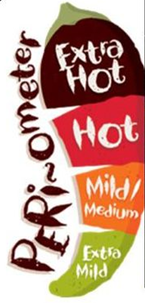 Cook a favourite recipe and take a photo or bring it into school!Imagine you are Victorian child (rich or poor): write a diary about your life, when you were sent to the workhouse. Create 10-15 quiz questions about our topic that we can ask in class. Create a wanted poster: include crime and the punishment as well as the reward.Research some of the major inventions that changed punishment and create a poster or presentation about these.  Make any item- associated with crime and punishment: use as many different materials and textures as you can. Research the torture implements from the past, make a poster about these.  Create an outdoor game for Victorian children to play.Write an acrostic poem about Crime and Punishment from the different eras. 